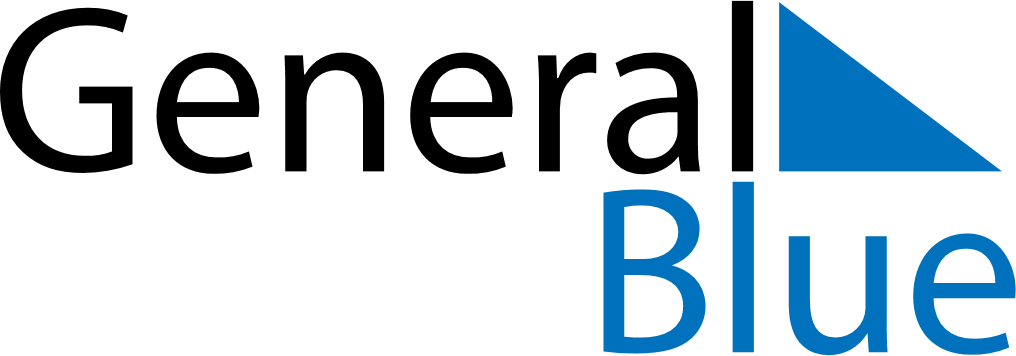 November 2018November 2018November 2018FinlandFinlandSUNMONTUEWEDTHUFRISAT123All Saints’ Day4567891011121314151617Father’s Day18192021222324252627282930